AİLE DANIŞMANLIĞI ve EĞİTİMİ ANA BİLİM DALI BAŞKANLIĞI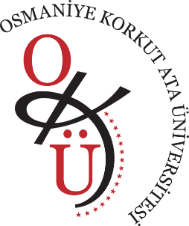 OSMANİYE KORKUT ATA ÜNİVERSİTESİ SOSYAL BİLİMLER ENSTİTÜSÜ 
2022-2023 EĞİTİM-ÖĞRETİM YILI BAHAR DÖNEMİ AİLE DANIŞMANLIĞI ve EĞİTİMİ ANABİLİM DALI
TEZLİ YÜKSEK LİSANS PROGRAMI ARA SINAV TAKVİMİOSMANİYE KORKUT ATA ÜNİVERSİTESİ SOSYAL BİLİMLER ENSTİTÜSÜ 
2022-2023 EĞİTİM-ÖĞRETİM YILI BAHAR DÖNEMİ AİLE DANIŞMANLIĞI ve EĞİTİMİ ANABİLİM DALI
TEZLİ YÜKSEK LİSANS PROGRAMI ARA SINAV TAKVİMİOSMANİYE KORKUT ATA ÜNİVERSİTESİ SOSYAL BİLİMLER ENSTİTÜSÜ 
2022-2023 EĞİTİM-ÖĞRETİM YILI BAHAR DÖNEMİ AİLE DANIŞMANLIĞI ve EĞİTİMİ ANABİLİM DALI
TEZLİ YÜKSEK LİSANS PROGRAMI ARA SINAV TAKVİMİOSMANİYE KORKUT ATA ÜNİVERSİTESİ SOSYAL BİLİMLER ENSTİTÜSÜ 
2022-2023 EĞİTİM-ÖĞRETİM YILI BAHAR DÖNEMİ AİLE DANIŞMANLIĞI ve EĞİTİMİ ANABİLİM DALI
TEZLİ YÜKSEK LİSANS PROGRAMI ARA SINAV TAKVİMİOSMANİYE KORKUT ATA ÜNİVERSİTESİ SOSYAL BİLİMLER ENSTİTÜSÜ 
2022-2023 EĞİTİM-ÖĞRETİM YILI BAHAR DÖNEMİ AİLE DANIŞMANLIĞI ve EĞİTİMİ ANABİLİM DALI
TEZLİ YÜKSEK LİSANS PROGRAMI ARA SINAV TAKVİMİOSMANİYE KORKUT ATA ÜNİVERSİTESİ SOSYAL BİLİMLER ENSTİTÜSÜ 
2022-2023 EĞİTİM-ÖĞRETİM YILI BAHAR DÖNEMİ AİLE DANIŞMANLIĞI ve EĞİTİMİ ANABİLİM DALI
TEZLİ YÜKSEK LİSANS PROGRAMI ARA SINAV TAKVİMİSAATPAZARTESİSALIÇARŞAMBAPERŞEMBECUMASAAT24.04.202325.04.202326.04.202327.04.202328.04.202309:0010:00 ADEYL512 Seç. Ailede Cinsellik ve Cinsel Sorunlar
Zeynep TEKİN BABUÇ OnlineADEYL526 Seç. Aile Dan. Etik ve Yas. Konular
Hilal KUŞÇU KARATEPE OnlineADEYL504 Zorunlu İstatistik II
Etem Çürük
OnlineADEYL502 Zorunlu Aile Danışmanlığı Uygulaması
Oğuzhan ÇOLAKKADIOĞLU
OnlineADEYL516 Seç. Ailede Krize Müdahale
Ayşe İNEL MANAV Online11:0012:00 ARA  ARA ARA  ARA   ARA13:00ADEYL514 Seç. Ailede Değer Eğitimi
Müjdat AVCI OnlineADEYL520 Seç. Ailede Özel Sorunlar
M. Hamil NAZİK OnlineADEYL518 Seç. Bireysel Danışma Kuramları
Oğuzhan Çolakkadıoğlu Online  ADEYL502 Zorunlu Bilimsel Araştırma
Yöntemleri ve Rapor Yazma Teknikleri
Canan BÜYÜKAŞIK ÇOLAK Online14:0015:0016:00  .